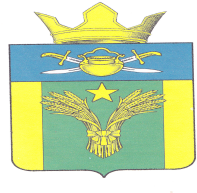 СОВЕТ НАРОДНЫХ ДЕПУТАТОВМАЙОРОВСКОГО СЕЛЬСКОГО ПОСЕЛЕНИЯКОТЕЛЬНИКОВСКОГО МУНИЦИПАЛЬНОГО РАЙОНАВОЛГОГРАДСКОЙ ОБЛАСТИ           ЧЕТВЕРТОГО  СОЗЫВАРЕШЕНИЕот "14" ноября 2023 г.                                                                № 17/29        «О внесении изменения в решение Совета народных депутатов Майоровского сельского поселения Котельниковского муниципального района Волгоградской области от 27.01. 2023  № 1/4 «Об утверждении Положения о бюджетном процессе в Майоровском  сельском поселении Котельниковского муниципального района Волгоградской области»В соответствии с Бюджетным кодексом Российской Федерации, Федеральным законом от 04.08.2023 года № 416-ФЗ пунктом 24 статьи 1 «О внесении изменений в Бюджетный кодекс Российской Федерации и отдельные законодательные акты Российской Федерации и о признании утратившими силу отдельных положений законодательных актов Российской Федерации»,   Федеральным законом от 06.10.2003 № 131-ФЗ "Об общих принципах организации местного самоуправления в Российской Федерации", руководствуясь Уставом Майоровского сельского поселения Котельниковского муниципального района Волгоградской области, Совет народных депутатов Майоровского сельского поселения Котельниковского муниципального района Волгоградской области РЕШИЛ:1. Внести в Положение о бюджетном процессе в Майоровском сельском поселении, утвержденное решением Совета народных депутатов Майоровского сельского поселения Котельниковского муниципального района Волгоградской области от 27.01.2023г. № 1/4"Об утверждении Положения о бюджетном процессе в Майоровском сельском поселении Котельниковского муниципального района Волгоградской области" (далее – Положение) следующие изменения:1. Пункт 3.3 раздела 3 Положения « порядок разработки, утверждения и реализации ведомственных целевых программ» - исключить.2. Настоящее решение вступает в силу с момента его официального обнародования.Глава Майоровскогосельского поселения                                                                        А.В.Попов